care bundle elements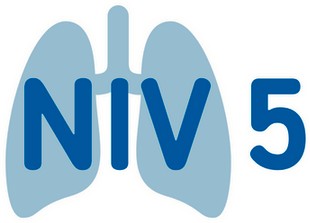 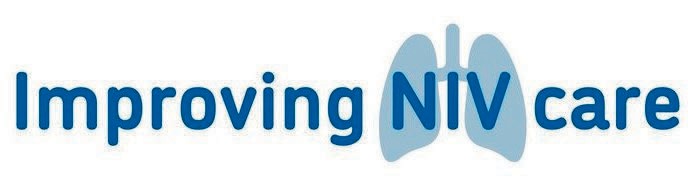 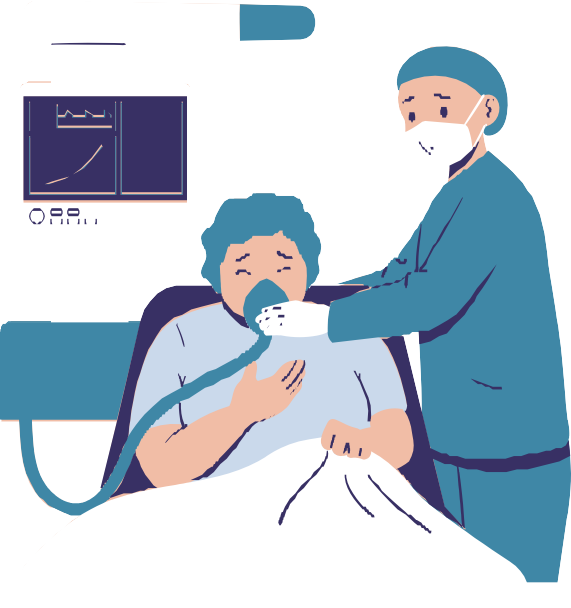 NIV is only recommended in acute Type 2 Respiratory Failure where it is proven to be effective: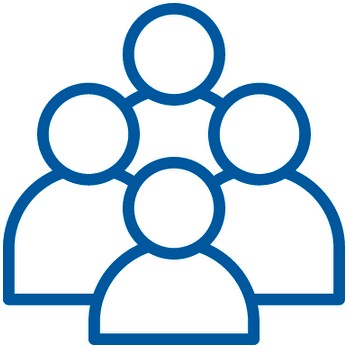 COPDObesity hypoventilation Congestive cardiac failure Kyphoscoliosis Neuromuscular disease Obstructive sleep apnoeaA Treatment Escalation Plan in place – ReSPECT form is to be completed with specific reference to suitability for invasive ventilation or NIV as ceiling of treatment.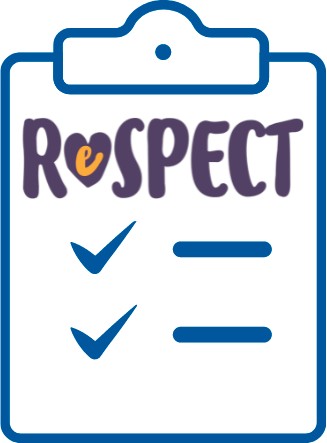 NIV is to be started within 60 minutes of decision to treatOnce acidosis develops it can worsen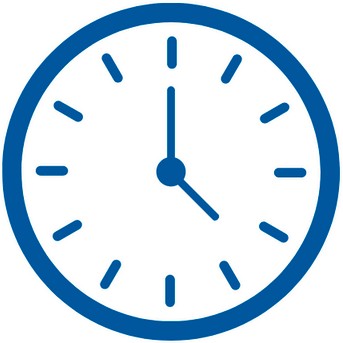 rapidly: prolonged acidosis is associated with higher mortality.Inspiratory pressure of 20cmH₂O is to be achieved within 60 minutes unless appropriate exclusion criteria met: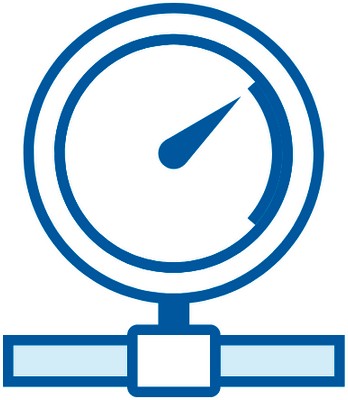 Patient comfort Low BMIThe patient has made a rapidrecoveryIf 20cmH₂O is not achieved, ensure the reason is documented clearly in the bundle.Arterial or capillary blood gas to be repeated within two hours of starting NIV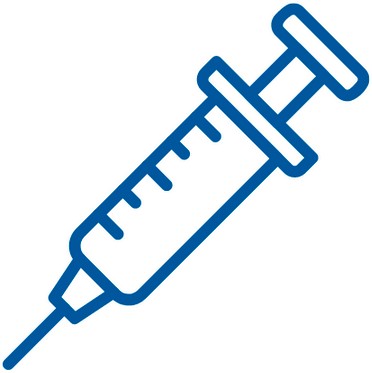 This	helps	to	guide	ongoing	treatmentdecisions including changes to ventilator settings.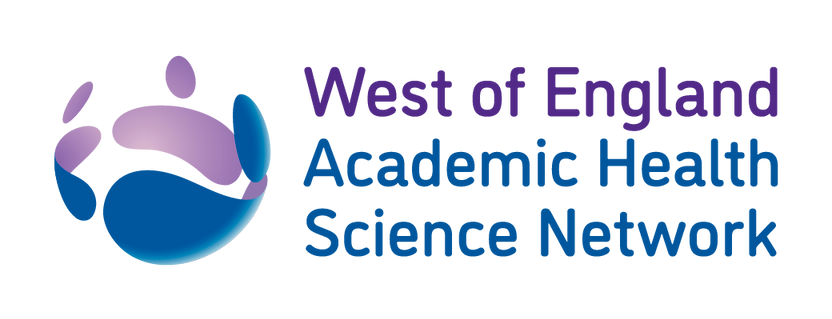 